青森福島岩手岩手宮城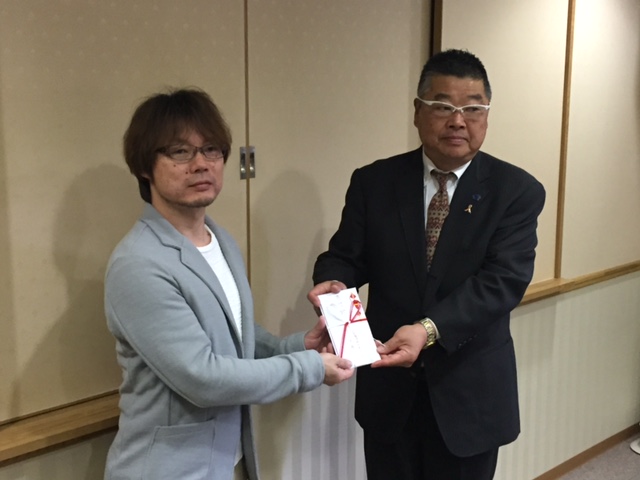 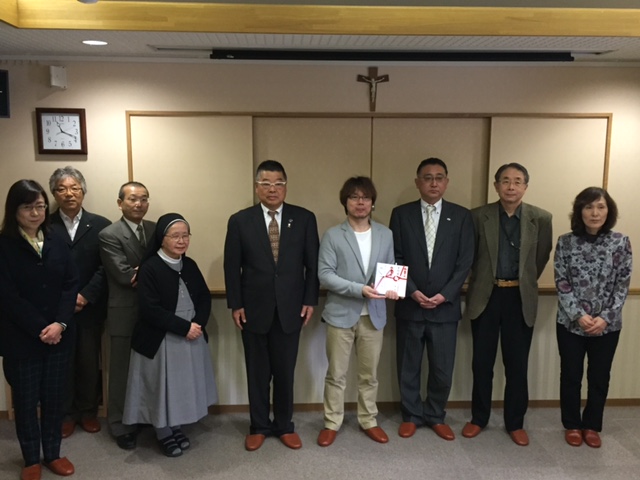 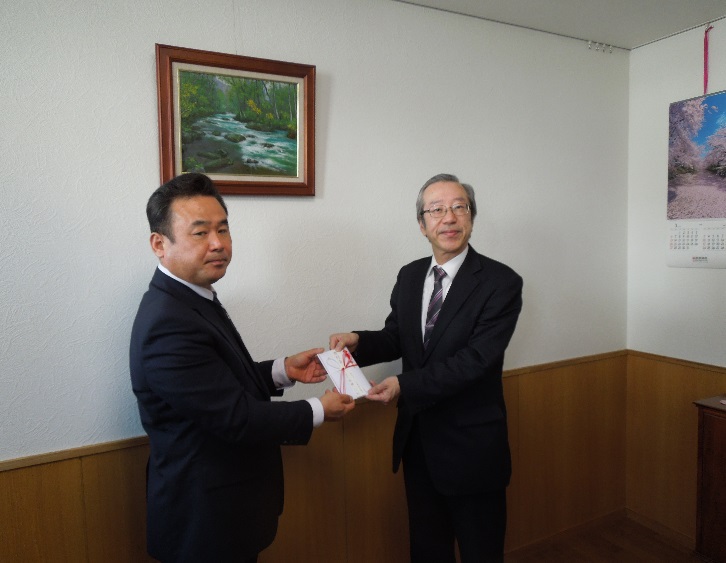 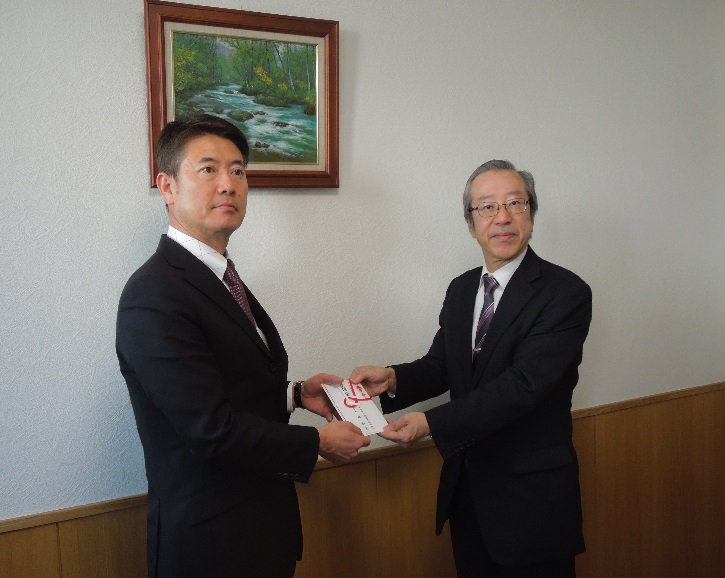 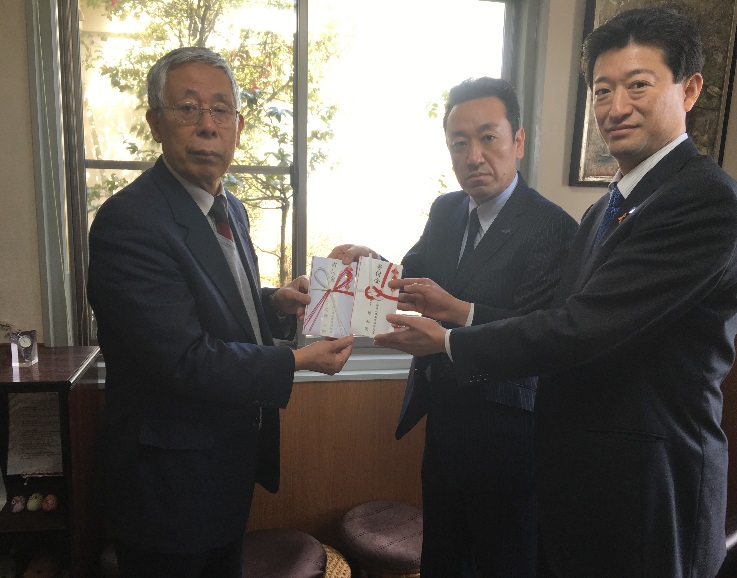 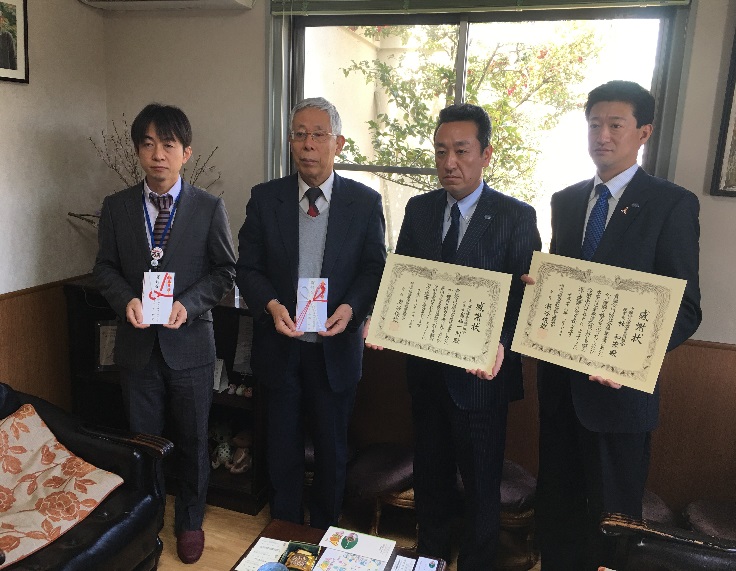 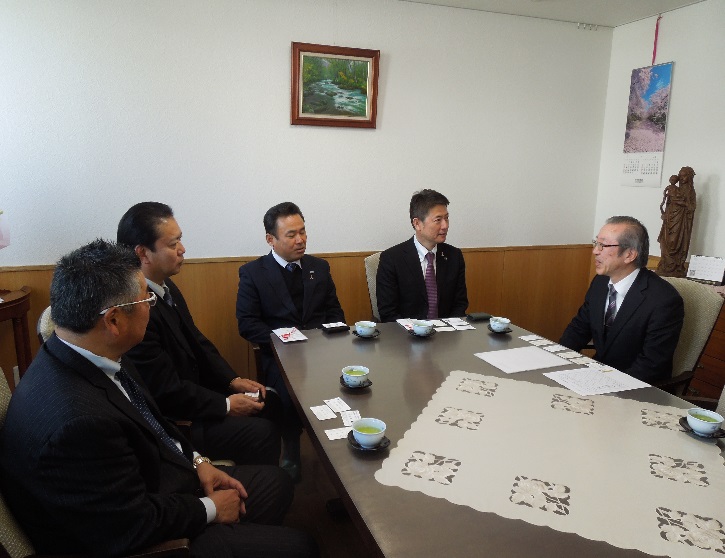 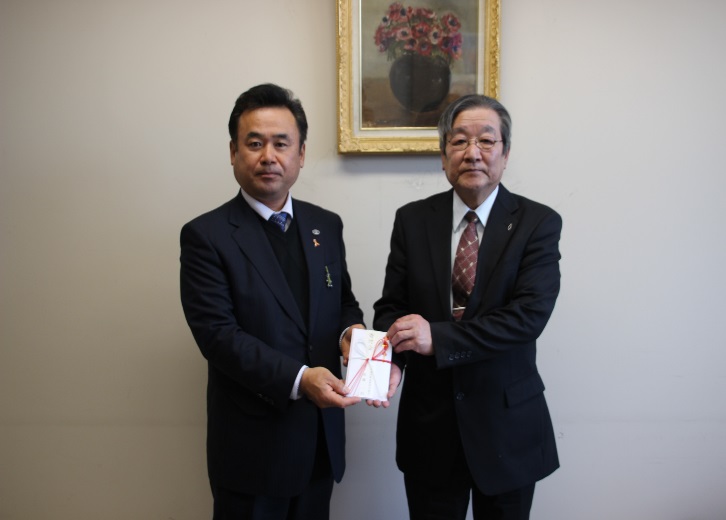 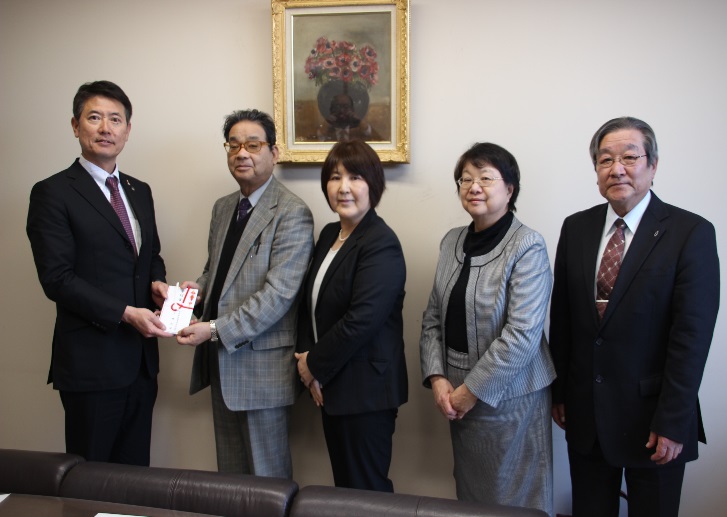 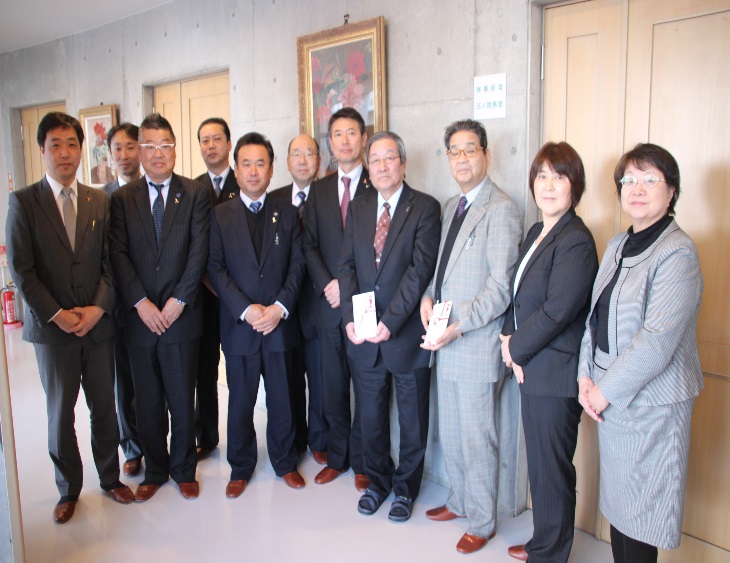 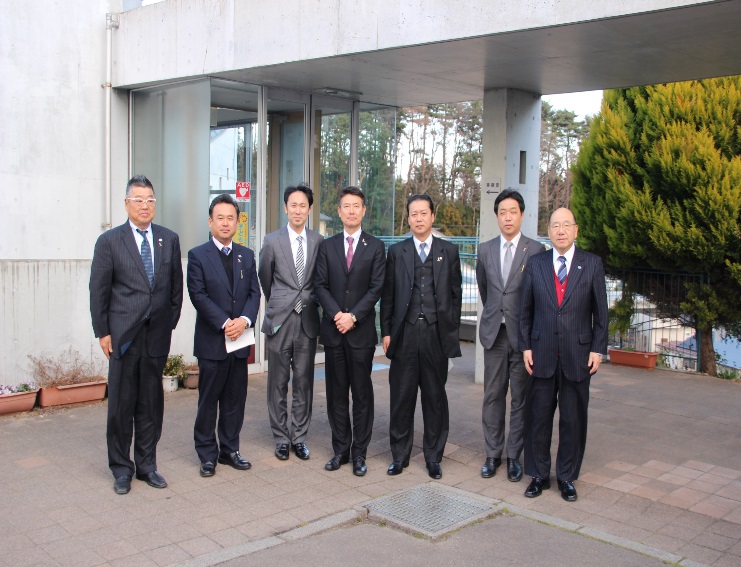 